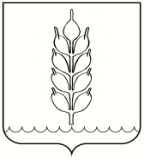 П О С Т А Н О В Л Е Н И Еадминистрации Новоселицкого муниципального округаСтавропольского краяс. Новоселицкое_____2021 г.                                                                                             № ___Об утверждении административного регламента предоставления муниципальной услуги «Утверждение схемы расположения земельного участка или земельных участков на кадастровом плане территории» В соответствии с Земельным кодексом Российской Федерации,  Федеральным законом от 27.07.2010 N 210-ФЗ "Об организации предоставления государственных и муниципальных услуг", Федеральным законом от 02.05. 2006 года № 59 – ФЗ « О порядке  рассмотрения  обращений  граждан  Российской  Федерации», руководствуясь Федеральным законом от 06.03.2003 №131-ФЗ «Об общих принципах организации местного самоуправления  в Российской Федерации» (с изменениями и дополнениями),  администрация Новоселицкого муниципального округа Ставропольского краяПОСТАНОВЛЯЕТ:1. Утвердить прилагаемый административный регламент предоставления муниципальной услуги « Утверждение схемы расположения земельного участка или земельных участков на кадастровом плане территории».	2. Признать утратившим силу постановления администрации   Новоселицкого муниципального района Ставропольского края:- №162 от 18апреля 2017 г. «Об утверждении административного регламента предоставления муниципальной услуги «Утверждение схемы расположения земельного участка или земельных участков на кадастровом плане территории» -№118 от 30 марта 2018 г. «О внесении изменений в административный регламент предоставления администрацией Новоселицкого муниципального района Ставропольского края муниципальной услуги «Утверждение схемы расположения земельного участка или земельных участков на кадастровом плане территории», утвержденного постановлением администрации Новоселицкого муниципального района Ставропольского края от 18 апреля 2017 № 162 «Об утверждении административного регламента предоставления муниципальной услуги «Утверждение схемы расположения земельного участка или земельных участков на кадастровом плане территории»»-№343 от 20 августа 2018 г. О внесении изменений в административный регламент предоставления администрацией Новоселицкого муниципального района Ставропольского края муниципальной услуги «Утверждение схемы расположения земельного участка или земельных участков на кадастровом плане территории», утвержденного постановлением администрации Новоселицкого муниципального района Ставропольского края от 18 апреля 2017 № 162 «Об утверждении административного регламента предоставления муниципальной услуги «Утверждение схемы расположения земельного участка или земельных участков на кадастровом плане территории» (в редакции постановления от 30.03.2018 г. № 118) »;-№417 от 22 октября 2019г. О внесении изменений в административный регламент предоставления администрацией Новоселицкого муниципального района Ставропольского края муниципальной услуги «Утверждение схемы расположения земельного участка или земельных участков на кадастровом плане территории», утвержденного постановлением администрации Новоселицкого муниципального района Ставропольского края от 18 апреля 2017 № 162 «Об утверждении административного регламента предоставления муниципальной услуги «Утверждение схемы расположения земельного участка или земельных участков на кадастровом плане территории» (в редакции постановления от 20.08.2018 г. №343) »;-№286 от 06 августа 2020г. О внесении изменений в административный регламент предоставления администрацией Новоселицкого муниципального района Ставропольского края муниципальной услуги «Утверждение схемы расположения земельного участка или земельных участков на кадастровом плане территории», утвержденного постановлением администрации Новоселицкого муниципального района Ставропольского края от 18 апреля 2017 № 162 «Об утверждении административного регламента предоставления муниципальной услуги «Утверждение схемы расположения земельного участка или земельных участков на кадастровом плане территории» (в редакции постановления от 20.08.2018 г. №343) »;3. Контроль за выполнением настоящего постановления возложить на заместителя главы администрации – начальника отдела сельского хозяйства и охраны окружающей среды администрации Новоселицкого муниципального округа Ставропольского края Вострикова И.А.4. Настоящее постановление вступает в силу со дня его обнародования.ГлаваНовоселицкого муниципального округаСтавропольского края                     Р.А. КоврыгаПроект вносит: Начальник отдела имущественных и земельных отношений администрации Новоселицкого муниципального округа Ставропольского края	 	                                      	     	      О.А. ЖалыбинаПроект визируют: Заместитель главы администрации - начальник отдела сельского хозяйства и охраны окружающей средыадминистрации Новоселицкого муниципального округа Ставропольского края			                                                        И.А.ВостриковУправляющий деламиадминистрации Новоселицкого муниципального округа Ставропольского края							         О.И.ПриваловаНачальник отдела  правового, кадровогообеспечения и профилактики коррупционных правонарушений администрации Новоселицкого муниципального округаСтавропольского края                                                                                         О.В.АнненкоНачальник отдела экономического развитияАдминистрации Новоселицкого муниципального округаСтавропольского края                                                                                        И.В. СмирноваНачальник организационно - протокольногоотдела администрацииНовоселицкого муниципального округаСтавропольского края                                                                                        В.Ю. ЖижеринаПроект подготовил:Начальник отдела имущественных и земельных отношений администрации Новоселицкого муниципального округа Ставропольского края	 	                                      	     	      О.А. ЖалыбинаПРИЛОЖЕНИЕк постановлению администрацииНовоселицкого муниципального округа  Ставропольского краяот _____2021 г.  № Административный регламент предоставления муниципальной услуги«Утверждение схемы расположения земельного участка или земельных участков на кадастровом плане территории»1. Общие положения1.1. Предметом регулирования настоящего административного регламента являются состав, последовательность и сроки выполнения административных процедур, требования к порядку их выполнения, в том числе особенности выполнения административных процедур в электронной форме с использованием федеральной государственной информационной системы «Единый портал государственных и муниципальных услуг (функций)» (далее - Единый портал государственных и муниципальных услуг) и информационно-телекоммуникационной сети Интернет с соблюдением норм законодательства Российской Федерации о защите персональных данных, а также особенности выполнения административных процедур в многофункциональных центрах при предоставлении муниципальной услуги по утверждению схемы расположения земельного участка или земельных участков на кадастровом плане территории (далее -  муниципальная услуга).Настоящий регламент не распространяется на земельные участки, относящиеся к категории земель сельскохозяйственного назначения государственная собственность на которые не разграничена (в соответствии с Законом Ставропольского края от 07.12.2020 № 138-кз "О перераспределении полномочий по предоставлению земельных участков, государственная собственность на которые не разграничена, между органами местного самоуправления муниципальных образований Ставропольского края и органами государственной власти Ставропольского края" ).1.2. Заявителем может выступать физическое лицо, обладающее дееспособностью, либо представитель заявителя, имеющий полномочия представлять интересы заявителя, в соответствии с действующим законодательством Российской Федерации, юридическое лицо, любой организационно - правовой формы.1.3. Требования к порядку информирования о предоставлении муниципальной услуги.1.3.1. Муниципальная услуга предоставляется:- Администрацией Новоселицкого муниципального округа Ставропольского края (далее - Администрация), в лице ответственного исполнителя - Отдела  имущественных  и земельных отношений администрации Новоселицкого муниципального округа Ставропольского края (далее – Отдела).Почтовый адрес Администрации: 356350, Ставропольский край,  с. Новоселицкое, пл. Ленина,1; телефон приемной (86548) 2-14-74; адрес официального сайта Новоселицкого муниципального округа в сети "Интернет": http://novoselickoe.ru/, адрес электронной почты novosel.admin@mail.ru; рабочие дни с 08.00 ч. до 16-12 ч., перерыв с 12.00 ч. до 13.00 ч., выходной - суббота, воскресенье, выходными днями являются также праздничные дни, установленные постановлением Правительства РФ на соответствующий календарный год.Почтовый адрес Отдела:356350, Ставропольский край,  с. Новоселицкое, пл. Ленина,1,кабинет №20 , телефон  (86548) 3-00-44; адрес электронной почты: oizo-888@mail.ru ;рабочие дни с 08.00 ч до 16-12 ч, перерыв с 12.00 ч до 13.00 ч, выходной суббота, воскресенье, выходными днями являются также праздничные дни, установленные постановлением Правительства РФ на соответствующий календарный год.1.3.2. Для получения информации по вопросам предоставления муниципальной услуги заинтересованные лица вправе обращаться:- в устной форме - по телефону или при личном приеме к специалистам Отдела;- по телефону или при личном приеме к специалистам многофункционального центра (далее - Центр);- в письменной форме - с доставкой по почте или лично;- в электронной форме - по электронной почте;- с использованием информационно-телекоммуникационной сети Интернет путем направления обращений в федеральную государственную информационную систему "Единый портал государственных и муниципальных услуг (функций)" по адресу: www.gosuslugi.ru (в личные кабинеты пользователей).Информация предоставляется бесплатно.1.3.3. Консультации предоставляются при личном обращении, по телефону или по электронной почте.При поступлении обращения в письменной форме на бумажном носителе или в электронной форме консультирование осуществляется в виде письменных ответов, содержащих исчерпывающие сведения по существу поставленных вопросов.При ответах на телефонные звонки и устные обращения специалист Отдела, специалист Центра, осуществляющий консультирование по предоставлению муниципальной услуги, подробно и в вежливой (корректной) форме информирует обратившихся по интересующим их вопросам. Ответ на телефонный звонок должен начинаться с информации о наименовании органа, в который позвонил заявитель, фамилии, имени, отчестве и должности специалиста, принявшего телефонный звонок. Время разговора не должно превышать 15 минут.1.3.4. Публичное информирование заявителей проводится посредством привлечения печатных средств массовой информации, а также путем размещения информационных материалов с использованием информационно-телекоммуникационной сети Интернет на официальном сайте администрации Новоселицкого муниципального округа (http://novoselickoe.ru/), в федеральной государственной информационной системе "Единый портал государственных и муниципальных услуг (функций)" (www.gosuslugi.ru) , на информационных стендах, размещаемых в Центре.1.3.5. На информационных стендах, размещаемых в здании Центра, на официальном сайте  Администрации, в отделе в местах предоставления муниципальной услуги, размещается и поддерживается в актуальном состоянии  следующие информационные материалы:исчерпывающая информация о порядке предоставления муниципальной услуги в виде блок-схемы предоставления муниципальной услуги (далее - блок-схема) (приложение 2 к настоящему Регламенту);извлечения из настоящего Регламента (полная версия на Интернет-сайте):перечень документов, направляемых заявителем в Администрацию, и требования к этим документам;перечень оснований для отказа в предоставлении муниципальной услуги;порядок обжалования решений или действий (бездействия) должностных лиц, предоставляющих муниципальную услугу.1.3.6. В информационно-телекоммуникационной сети Интернет размещаются следующие информационные материалы:1) на официальном сайте администрации Новоселицкого муниципального округа (http://novoselickoe.ru/):полное наименование и полный почтовый адрес Администрации и Отдела справочные телефоны, по которым можно получить информацию по порядку предоставления муниципальной услуги;адреса электронной почты Администрации и Отдела;текст настоящего Регламента с приложениями;полная версия информационных материалов, содержащихся на информационных стендах, размещаемых в Управлении в местах предоставления муниципальной услуги;2) в федеральной государственной информационной системе "Единый портал государственных и муниципальных услуг (функций)" (www.gosuslugi.ru):полное наименование, полный почтовый адрес и график работы Администрации, Отдела, предоставляющих муниципальную услугу;справочные телефоны, по которым можно получить информацию по порядку предоставления муниципальной услуги;адреса электронной почты;порядок получения информации заявителем по вопросам предоставления муниципальной услуги, сведений о результатах предоставления муниципальной услуги.1.3.7. Сведения об организациях, участвующих в предоставлении муниципальной услуги:1.3.7.1. Отдел  имущественных и земельных  отношений администрации Новоселицкого муниципального округа  Ставропольского края (далее - Отдел).356350, Ставропольский край,  с. Новоселицкое, пл. Ленина,1,кабинет №17; Телефон/факс  (86548) 3-00-44; адрес электронной почты: oizo-888@mail.ru.рабочие дни с 08.00 ч до 16-12 ч, перерыв с 12.00 ч до 13.00 ч, выходной суббота, воскресенье, выходными днями являются также праздничные дни, установленные постановлением Правительства РФ на соответствующий календарный год.1.3.7.2. Муниципальное бюджетное учреждение  Новоселицкого муниципального округа "Многофункциональный центр предоставления государственных и муниципальных услуг " (далее - Центр) 356350, Ставропольский край, с. Новоселицкое, ул. Ставропольская, 5;телефон Центра: 8 (800) 200-40-10 8, 8 (86548) 3-00-03; Официальный сайт: http://novmfc.ru;	
           Адрес электронной почты Центра: orgmfc@mail.ru График  работы Центра:понедельник -вторник с 08 час. 00 мин. до 17 час. 00 мин.;среда- с 08 час. 00 мин. до 20 час. 00 мин.;четверг- пятница с 08 час. 00 мин. до 17 час. 00 минсуббота с 08 час. 00 мин. до 12 час. 00 мин.;без перерыва;выходной день - воскресенье.Информация о местонахождении и графике работы структурных подразделений  Муниципального бюджетного учреждения  Новоселицкого муниципального округа "Многофункционального центра предоставления государственных и муниципальных услуг "  в приложении №1 к регламенту.1.3.7.3. Межмуниципальный отдел по Буденновскому району и Новоселицкому району Управления Росреестра по Ставропольскому краю  - Ставропольский край, Буденновский район, Буденновск, 1-й микрорайон, 17;телефоны: 8 (86559) 2-27-67, 8(86559) 2-61-44, 8(86559) 3-28-82;адрес официального сайта в сети "Интернет": to26.rosreestr.ru;График работы: понедельник с 09.00 ч. до 18.00 ч.;вторник с 09.00 ч. до 18.00 ч.;среда с 09.00 ч. до 18.00 ч.;четверг с 09.00 ч. до 18.00 ч.;пятница с 09.00 ч. до 16.45 ч.;перерыв: с 13:00 до 13:45   выходной день – суббота, воскресенье.Информация по вопросам предоставления муниципальной услуги, а также информирование о стадии, результатах рассмотрения документов по заявлению, предоставляется:- по телефонам учреждения;- по телефонам Центра;- по письменным обращениям, направленным в адрес администрации или в адрес Центра;- при личном обращении заявителя в администрацию  или в Центр;- по электронной почте;- на официальном сайте администрации в информационно-телекоммуникационной сети Интернет;- на информационных стендах администрации, Центр;2. Стандарт предоставления муниципальной услуги2.1. Наименование муниципальной услуги: утверждение схемы расположения земельного участка или земельных участков на кадастровом плане территории.2.2.Наименование органов, предоставляющих муниципальную услугу и участвующих в предоставлении муниципальной услуги:- Администраций Новоселицкого муниципального округа Ставропольского края , (прием заявления, подготовка и выдача результатов предоставления муниципальной услуги),исполнитель- Отдел  имущественных и земельных отношений администрации Новоселицкого муниципального округа Ставропольского края, участвующие в предоставлении муниципальной услуги - отдел муниципального хозяйства администрации Новоселицкого муниципального округа Ставропольского края;Муниципальное бюджетное учреждение  Новоселицкого муниципального округа "Многофункциональный центр предоставления государственных и муниципальных услуг " (далее - Центр)   (прием заявлений и выдача результатов предоставления муниципальной услуги).Муниципальная услуга в части приема, обработки и регистрации заявлений от заявителей об оказании муниципальной услуги, прием, обработка и регистрация иных заявлений, обращений, жалоб, запросов, связанных с оказанием муниципальной услуги, а также предоставлении документов и/или информации и выдача результатов оказанных муниципальных услуг (посредством почтового отправления или нарочно при личном обращении) осуществляется в администрации Новоселицкого муниципального округа Ставропольского края, в соответствии с данным административным регламентом. 2.2.2. При предоставлении муниципальной услуги поступившее в адрес Администрации заявление о предоставлении муниципальной услуги с приложенным к нему комплектом документов направляется непосредственно ОтделПри предоставлении муниципальной услуги поступившее в адрес Центра заявление о предоставлении муниципальной услуги с приложенным к нему комплектом документов направляется  в день поступления в Администрацию, после регистрации не позднее следующего дня из Администрации передаются,   в Отдел.2.2.3. При предоставлении муниципальной услуги осуществляется взаимодействие с организациями, которые выполняют кадастровые работы (по выбору самого заявителя).2.3. Результатом предоставления муниципальной услуги является:2.3.1. Утверждение схемы расположения земельного участка или земельных участков на кадастровом плане территории.2.3.2. Отказ в утверждении схемы расположения земельного участка или земельных участков на кадастровом плане территории.2.4. Срок предоставления муниципальной услуги составляет не более 14 дней.2.5. Предоставление муниципальной услуги осуществляется в соответствии с действующим законодательством Российской Федерации:  1) Земельным кодексом Российской Федерации («Собрание законодательства РФ», 29.10.2001, № 44, ст. 4147);2) Гражданским кодексом Российской Федерации («Собрание законодательства РФ» 05.12.1994 № 32, ст. 3301);3) Федеральным законом от 25.10.2001 № 137-ФЗ «О введении в действие Земельного кодекса Российской Федерации» («Собрание законодательства РФ», 29.10.2001, № 44, ст. 4148);4) Федеральный закон от 24.07.2007 N 221-ФЗ "О кадастровой деятельности" («Собрание законодательства РФ», 30.07.2007, № 31, ст. 4017);5) Федеральным законом от 27 июля . № 210-ФЗ «Об организации предоставления государственных и муниципальных услуг» («Российская газета», № 168, 30.07.2010);6) Федеральным законом от 27 июля 2006 года № 152-ФЗ «О персональных данных» («Собрание законодательства РФ», 31.07.2006, № 31 (часть 1), ст. 3451);2.6. Исчерпывающий перечень документов, необходимых в соответствии с нормативными правовыми актами Российской Федерации, Ставропольского края, муниципальными нормативными правовыми актами Новоселицкого муниципального округа для предоставления муниципальной услуги и услуг, необходимых и обязательных для предоставления муниципальной услуги, подлежащих представлению заявителем, способы их получения заявителем, в том числе в электронной форме, порядок их предоставления:1)  заявление, образец приведен в Приложении 1;2) копию документа, удостоверяющего личность заявителя (заявителей); 3) копию документа, удостоверяющего права (полномочия) представителя заявителя, если с заявлением обращается представитель заявителя (заявителей);4) схема расположения земельного участка или земельных участков на кадастровом плане территории.2.6.1. Заявитель имеет право представить заявление с приложением документов:1) в письменном виде посредством почтовой связи;2) лично либо через своих представителей;3) путем направления документов на региональный портал.Заявления и документы для получения муниципальной услуги в форме электронного документа направляются в порядке, установленном постановлением Правительства Российской Федерации от 07.07.2011 № 553 «О порядке оформления и представления заявлений и иных документов, необходимых для предоставления государственных и (или) муниципальных услуг, в форме электронных документов».2.7. Исчерпывающий перечень документов, необходимых в соответствии с нормативными правовыми актами Российской Федерации, Ставропольского края, муниципальными нормативными правовыми актами Новоселицкого муниципального округа для предоставления муниципальной услуги и услуг, необходимых и обязательных для предоставления муниципальной услуги, которые находятся в распоряжении иных органов и организаций, участвующих в предоставлении муниципальной услуги, и которые заявитель вправе представить, а также способы их получения заявителем, в том числе в электронной форме, порядок их предоставления.2.7.1. Для принятия решения Утверждение схемы расположения земельного участка или земельных участков на кадастровом плане территории Отдел  осуществляет подготовку и направление запросов в Управление Федеральной службы государственной регистрации, кадастра и картографии с целью получения выписки из Единого государственного реестра недвижимости на земельный участок и объект недвижимости (при наличии объекта недвижимости), документы, перечисленные в настоящем пункте, могут быть представлены заявителем самостоятельно.2.7.2. При предоставлении муниципальной услуги Администрация, Отдел, Центр  не вправе требовать от заявителя осуществления действий, в том числе согласований, необходимых для получения муниципальной услуги и связанных с обращением в иные государственные органы, органы местного самоуправления, организации, за исключением получения услуг и получения документов и информации, предоставляемых в результате предоставления таких услуг, включенных в перечни, указанные в части 1 статьи 9 Федерального закона от 27.07.2010 N 210-ФЗ "Об организации предоставления государственных и муниципальных услуг".При предоставлении муниципальной услуги запрещается требовать от заявителя:представления документов и информации или осуществления действий, представление или осуществление которых не предусмотрено нормативными правовыми актами Российской Федерации, Ставропольского края, Новоселицкого  муниципального округа Ставропольского края, регулирующими отношения, возникающие в связи с предоставлением муниципальной услуги;представления документов и информации, которые находятся в распоряжении иных органов, предоставляющих государственные и муниципальные услуги, иных организаций, участвующих в предоставлении муниципальной услуги, в соответствии с нормативными правовыми актами Российской Федерации, Ставропольского края, Новоселицкого  муниципального округаСтавропольского края, за исключением документов, указанных в части 6 статьи 7 Федерального закона "Об организации предоставления государственных и муниципальных услуг";осуществления действий, в том числе согласований, необходимых для получения государственных и муниципальных услуг и связанных с обращением в иные государственные органы, органы местного самоуправления, организации, за исключением получения услуг и получения документов и информации, предоставляемых в результате предоставления таких услуг, включенных в перечни, указанные в части 1 статьи 9 Федерального закона от 27.07.2010 N 210-ФЗ  "Об организации предоставления государственных и муниципальных услуг";представления документов и информации, отсутствие и (или) недостоверность которых не указывались при первоначальном отказе в приеме документов, необходимых для предоставления государственной или муниципальной услуги, либо в предоставлении государственной или муниципальной услуги, за исключением следующих случаев:а) изменение требований нормативных правовых актов, касающихся предоставления государственной или муниципальной услуги, после первоначальной подачи заявления о предоставлении государственной или муниципальной услуги;б) наличие ошибок в заявлении о предоставлении государственной или муниципальной услуги и документах, поданных заявителем после первоначального отказа в приеме документов, необходимых для предоставления государственной или муниципальной услуги, либо в предоставлении государственной или муниципальной услуги и не включенных в представленный ранее комплект документов;в) истечение срока действия документов или изменение информации после первоначального отказа в приеме документов, необходимых для предоставления государственной или муниципальной услуги, либо в предоставлении государственной или муниципальной услуги;г) выявление документально подтвержденного факта (признаков) ошибочного или противоправного действия (бездействия) должностного лица органа, предоставляющего государственную услугу, или органа, предоставляющего муниципальную услугу, государственного или муниципального служащего, работника многофункционального центра, работника организации, предусмотренной частью 1.1 статьи 16 Федерального закона "Об организации предоставления государственных и муниципальных услуг", при первоначальном отказе в приеме документов, необходимых для предоставления государственной или муниципальной услуги, либо в предоставлении государственной или муниципальной услуги, о чем в письменном виде за подписью руководителя органа, предоставляющего государственную услугу, или органа, предоставляющего муниципальную услугу, руководителя многофункционального центра при первоначальном отказе в приеме документов, необходимых для предоставления государственной или муниципальной услуги, либо руководителя организации, предусмотренной частью 1.1 статьи 16 Федерального закона "Об организации предоставления государственных и муниципальных услуг", уведомляется заявитель, а также приносятся извинения за доставленные неудобства;предоставления на бумажном носителе документов и информации, электронные образы которых ранее были заверены в соответствии с пунктом 7.2 части 1 статьи 16 Федерального закон от 27.07.2010 N 210-ФЗ  "Об организации предоставления государственных и муниципальных услуг", за исключением случаев, если нанесение отметок на такие документы либо их изъятие является необходимым условием предоставления государственной или муниципальной услуги, и иных случаев, установленных федеральными законами.2.8. Оснований для отказа в приеме документов, необходимых для предоставления муниципальной услуги, законодательством Российской Федерации не предусмотрено.2.9. Приостановление предоставления муниципальной услуги не предусмотрено.2.10.Исчерпывающий перечень оснований для отказа в предоставлении муниципальной услуги:1) несоответствие схемы расположения земельного участка ее форме, формату или требованиям к ее подготовке, которые установлены в соответствии с пунктом 12 ст.11.10 Земельного кодекса РФ;2) полное или частичное совпадение местоположения земельного участка, образование которого предусмотрено схемой его расположения, с местоположением земельного участка, образуемого в соответствии с ранее принятым решением об утверждении схемы расположения земельного участка, срок действия которого не истек;3) разработка схемы расположения земельного участка с нарушением предусмотренных статьей 11.9 Земельного  Кодекса РФ требований к образуемым земельным участкам;4) несоответствие схемы расположения земельного участка утвержденному проекту планировки территории, землеустроительной документации, положению об особо охраняемой природной территории;5) расположение земельного участка, образование которого предусмотрено схемой расположения земельного участка, в границах территории, для которой утвержден проект межевания территории.         6) заявителем не представлены документы, предусмотренные пунктом 2.6. настоящего Административного регламента либо представлены не в полном объеме;          7)  земельный участок относится к землям сельскохозяйственного назначения государственная собственность на которые не разграничена.2.11. Перечень услуг, необходимых и обязательных для предоставления муниципальной услуги, в том числе сведения о документе (документах), выдаваемом (выдаваемых) органами и организациями, участвующими в предоставлении муниципальной услуги.2.11.1. Подготовка схемы расположения земельного участка в целях его образования для предоставления без проведения торгов обеспечивается  гражданином или юридическим лицом в форме электронного документа или в форме документа на бумажном носителе.2.12. Порядок, размер и основания взимания платы за предоставление муниципальной услуги.2.12.1 Муниципальная услуга предоставляется без взимания платы.2.13. Порядок, размер и основания взимания платы за предоставление услуг, необходимых и обязательных для предоставления муниципальной услуги, включая информацию о методиках расчета размера такой платы.2.13.1. Порядок, размер и основания взимания платы за предоставление услуги по предоставлению выписки из государственного земельного кадастра и кадастрового паспорта земельного участка определяется в соответствии с Приказом  Росреестра от 13.05.2020 N П/0145 "Об установлении размеров платы за предоставление сведений, содержащихся в Едином государственном реестре недвижимости, и иной информации".2.14. Максимальное время ожидания в очереди при подаче заявления о предоставлении услуги и при получении результата предоставления таких услуг в Администрации  и (или) Центре не должно превышать 15 минут.2.14. Срок и порядок регистрации запроса заявителя о предоставлении муниципальной услуги и услуг, необходимых и обязательных для предоставления муниципальной услуги, в том числе в электронной форме.2.14.1. Заявление о предоставлении услуги с приложением документов, указанных в пункте 2.6. Административного регламента, представленное в администрацию или Центр  заявителем (его представителем), направленное в электронной форме с использованием информационно-телекоммуникационной сети «Интернет», регистрируется в день его получения посредством внесения данных в информационные системы.2.14.2. Обращение заявителя, поступившее в Администрацию или Центр, подлежит обязательной регистрации в течение одного дня с момента его поступления в порядке делопроизводства.2.14.3. В случае возможности получения государственной услуги в электронной форме, запрос формируется посредством заполнения электронной формы на региональном портале в разделе «Личный кабинет». В случае если предусмотрена личная идентификация гражданина, то запрос и прилагаемые документы, должны быть подписаны электронной подписью.Специалист Администрации, Отдела или Центра  проверяет наличие и соответствие представленных запроса и прикрепленных к нему электронных документов требованиям, установленным нормативными правовыми актами к заполнению и оформлению таких документов.При наличии всех необходимых документов и соответствия их требованиям к заполнению и оформлению таких документов, установленных нормативными правовыми актами, специалист Администрации, Отдела или Центра делает соответствующую отметку в информационной системе для последующего уведомления. В ходе предоставления государственной услуги информационная система отправляет статусы услуги (например, «Документы приняты ведомством») в раздел «Личный кабинет».2.14.4. При нарушении требований, установленных к заполнению и оформлению запроса и прилагаемых к нему документов, специалист, ответственный за прием документов, делает соответствующую отметку в информационной системе для последующего уведомления заявителя. В ходе предоставления государственной услуги информационная система отправляет статусы услуги (например, «Документы не приняты ведомством» с комментариями о нарушении установленных требований и с указанием допущенных нарушений).Отдел не позднее рабочего дня, следующего за днем получения заявления и документов посредством почтовой связи или форме электронных документов, направляет заявителю уведомление об их принятии к рассмотрению в форме электронного документа по адресу электронной почты, указанному в заявлении, или в письменной форме по почтовому адресу, указанному в заявлении.2.15. Помещение, в котором осуществляется предоставление муниципальной услуги, должно быть оборудовано с соблюдением необходимых мер безопасности.Места ожидания приема, подачи, получения документов заявителем и заполнения им необходимых документов должны быть оборудованы в достаточном количестве стульями, столами, письменными принадлежностями.В помещениях Отдела, Центра" размещаются информация, обеспечивающие получение заявителями информации о предоставлении муниципальной услуги.В целях организации беспрепятственного доступа инвалидов (включая инвалидов, использующих кресла-коляски и собак-проводников) к месту предоставления муниципальной услуги им обеспечиваются:условия беспрепятственного доступа к помещению, где предоставляется муниципальная услуга, а также беспрепятственного пользования транспортом, средствами связи и информации;возможность самостоятельного передвижения по территории, на которой расположены помещения, где предоставляется муниципальная услуга, а также входа на такую территорию и выхода с нее, посадки в транспортное средство и высадки из него, в том числе с использованием кресла-коляски;надлежащее размещение оборудования и носителей информации, необходимых для обеспечения беспрепятственного доступа к помещениям, где предоставляется муниципальная услуга, с учетом ограничений жизнедеятельности;дублирование необходимой звуковой и зрительной информации, а также надписей, знаков и иной текстовой и графической информации знаками, выполненными рельефно-точечным шрифтом Брайля;сопровождение инвалидов, имеющих стойкие расстройства функции зрения и самостоятельного передвижения;допуск сурдопереводчика и тифлосурдопереводчика;допуск собаки-проводника в помещения, где предоставляется муниципальная услуга;оказание помощи в преодолении барьеров, мешающих получению муниципальной услуги наравне с другими лицами.В случае невозможности полностью приспособить помещения с учетом потребности инвалида ему обеспечивается доступ к месту предоставления муниципальной услуги либо, когда это возможно, ее предоставление по месту жительства инвалида или в дистанционном режиме.Помещения Центра должны соответствовать требованиям, установленным постановлением Правительства РФ от 22.12.2012 N 1376 "Об утверждении Правил организации деятельности многофункциональных центров предоставления государственных и муниципальных услуг".2.16. Показателями доступности и качества муниципальной услуги являются:- широкий доступ к информации о предоставлении муниципальной услуги;- обеспечение возможности получения заявителями информации о предоставляемой муниципальной услуге на сайте Новоселицкого муниципального округа Ставропольского края;- обеспечение возможности для заявителей отслеживать ход предоставления муниципальной услуги;- предоставление муниципальной услуги в многофункциональном центре предоставления государственных и муниципальных услуг;- возможность получения информации о предоставлении муниципальной услуги по телефонной связи;- возможность предоставления документов, необходимых для предоставления муниципальной услуги, по почте;- степень квалификации специалистов, участвующих в предоставлении муниципальной услуги;- возможность досудебного (внесудебного) рассмотрения жалоб на действия (бездействие) и решения органа, предоставляющего услугу, их должностных лиц и специалистов в процессе получения услуги.2.7. Для получения информации о ходе предоставления муниципальной услуги заявитель по своему усмотрению обращается:2.7.1. В устной форме лично в часы приема администрации или по телефону в соответствии с режимом работы администрации. При устном обращении заявителя лично содержание устного обращения заносится в карточку личного приема заявителя. В случае если изложенные в устном обращении факты и обстоятельства являются очевидными и не требуют дополнительной проверки, ответ на обращение с согласия заявителя может быть дан устно в ходе личного приема, о чем делается запись в карточке личного приема заявителя.При устном обращении по телефону заявителя за информацией по вопросам предоставления муниципальной услуги, в том числе о ходе предоставления муниципальной услуги, специалист осуществляет устное информирование по телефону обратившегося за информацией заявителя.Устное информирование каждого обратившегося за информацией осуществляется не более 15 минут.Если для подготовки ответа на устное обращение требуется более 15 минут, специалист, осуществляющий устное информирование, предлагает заявителю обратиться с заявлением в письменной форме в соответствии с режимом работы администрации с заявителями.2.7.2. В письменной форме лично или почтовым отправлением, направленным в адрес  администрации, в электронной форме, в том числе через Единый портал государственных и муниципальных услуг.При получении от заявителя письменного обращения лично, посредством почтового отправления, обращения в электронной форме, в том числе через Единый портал государственных и муниципальных услуг, о предоставлении информации по вопросам предоставления муниципальной услуги, в том числе о ходе предоставления муниципальной услуги, информирование осуществляется в письменной форме. Ответ направляется по почтовому адресу, указанному в обращении, или по адресу электронной почты, указанному в обращении, или через Единый портал государственных и муниципальных услуг. Дополнительно ответ выдается заявителю лично по его требованию. Требование о выдаче ответа лично заявителю должно быть отражено в его письменном обращении.В письменном ответе на обращение заявителя излагаются ответы на заданные заявителем вопросы.Письменный ответ подписывается уполномоченным на то лицом. В письменном ответе указываются фамилия и инициалы, а также номер телефона исполнителя. В случае, если в письменном обращении не указаны фамилия заявителя, направившего обращение, или адрес, по которому должен быть направлен ответ, ответ на обращение не дается. Если в указанном обращении содержатся сведения о подготавливаемом, совершаемом или совершенном противоправном деянии, а также о лице, его подготавливающем, совершающем или совершившем, обращение подлежит направлению в государственный орган в соответствии с его компетенцией.При личном обращении заявителя в администрацию, МФЦ, регистрацию письменного обращения осуществляет ответственный сотрудник за прием и регистрацию обращений непосредственно в присутствии заявителя. При ином способе обращения заявителя регистрация обращения осуществляется в течение дня с момента поступления обращения.Ответ на обращение заявителя готовится и направляется заявителю в течение 30 дней со дня получения обращения. 3. Состав, последовательность и сроки выполненияадминистративных процедур (действий), требования к порядку их выполнения, в том числе особенности выполнения административных процедур (действий) в электронной форме, а также особенности административных процедур в многофункциональных центрах3.1. Блок-схема последовательности административных процедур при предоставлении муниципальной услуги приведена в Приложении 2.3.2. Прием заявления и документов на получение муниципальной услуги.3.2.1. Основанием для начала административной процедуры по приему заявления и документов на получение муниципальной услуги является обращение заявителя с заявлением и документами, указанными в пункте 2.6. административного регламента.3.2.2. Специалист администрации, ответственный за прием и оформление документов:- Устанавливает предмет обращения, личность заявителя, полномочия представителя заявителя.- Проверяет соответствие представленных документов следующим требованиям: фамилия, имя и отчество заявителя (ей), адрес регистрации, контактные телефоны, отсутствие в документах подчисток, приписок, зачеркнутых слов, отсутствие в документах явных повреждений, препятствующих прочтению текста документа. При необходимости документы, должны быть заверены в установленном законом порядке.3.2.3. После регистрации, заявление и документы, поступившие в администрацию, подлежат передаче в отдел имущественных и земельных отношений для выполнения услуги, не позднее дня, следующего за днем их принятия.3.2.4. Результатом выполнения административной процедуры является прием и регистрация документов заявителя на получение муниципальной услуги, передача для исполнения.3.3. Рассмотрение заявления и документов, установление наличия права заявителя на получение муниципальной услуги.3.3.1. В течение 2 календарных дней с момента поступления документов, указанных в пунктах 2.13, административного регламента, Отдел проверяет соответствие документов действующему законодательству и администра-тивному регламенту, делает запросы в муниципальные образования поселений на предмет наличия ранее утвержденных схем и сведений о предоставлении земельного участка,  и направляет копию заявления с приложением документов в отдел муниципального хозяйства администрации Новоселицкого муниципального округа  Ставропольского края на предмет проверки:- расположения/прохождения инженерных коммуникаций;- проверяет соответствие схемы расположения земельного участка или земельных участков на кадастровом плане территории на соответствие утвержденным документам территориального планирования, правилам землепользования и застройки, проекту планировки территории, землеустроительной документации, положениям об особо охраняемой природной территории, наличия зон с особыми условиями использования территории, земельных участков общего пользования, территорий общего пользования, красных линий, местоположения границ земельных участков, местоположения зданий, сооружений (в том числе размещение которых предусмотрено государственными программами Российской Федерации, государственными программами субъекта Российской Федерации, адресными инвестиционными) объектов незавершенного строительства; - проверяет расположение и размер земельного участка на соответствие требованиям градостроительных, технических регламентов и действующего законодательства.3.3.2. Проверка документов на установление наличия права на получение муниципальной услуги не должна превышать 3 календарных дня со дня регистрации заявления. Отдел муниципального хозяйства в течении 3 календарных дней после получения копии заявления и приложенных документов  направляет в отдел имущественных и земельных отношений заключение о соответствии либо не соответствии схемы расположения земельного участка или земельных участков на кадастровом плане территории требованиям указанным в п.п.3.3.1  .3.3.3. Результатом административной процедуры является проверка представленных документов на соответствие действующему законодательству с целью подготовки отделом имущественных и земельных отношений проекта постановления администрации об утверждении схемы расположения земельного участка или земельных участков на кадастровом плане территории либо уведомления об отказе в утверждении схемы расположения земельного участка или земельных участков на кадастровом плане территории.3.3.3.1. При установлении отсутствия права на получение муниципальной услуги специалист Отдела по рассмотрению заявления в течение 10 календарных дней со дня рассмотрения заявления и приложенных к нему документов осуществляет подготовку и подписание уведомления об отказе, в котором указывается причина отказа, и в течение 3 календарных дней со дня подготовки обеспечивает направление данного уведомления в адрес заявителя3.4. Схема расположения земельного участка или земельных участков на кадастровом плане территории утверждается постановлением администрации Новоселицкого муниципального округа Ставропольского края, проект постановления готовит отдел.3.4.5. В постановлении  об утверждении схемы расположения земельного участка или земельных участков на кадастровом плане территории в отношении каждого из земельных участков, подлежащих образованию в соответствии со схемой расположения земельного участка, указываются: 3.4.5.1.  площадь земельного участка, образуемого в соответствии со схемой расположения земельного участка;3.4.5.2. адрес земельного участка или при отсутствии адреса земельного участка иное описание местоположения земельного участка;3.4.5.3. кадастровый номер земельного участка или кадастровые номера земельных участков, из которых в соответствии со схемой расположения земельного участка предусмотрено образование земельного участка, в случае его образования из земельного участка, сведения о котором внесены в единый государственный реестр недвижимости;3.4.5.4. территориальная зона, в границах которой образуется земельный участок, или в случае, если на образуемый земельный участок действие градостроительного регламента не распространяется или для образуемого земельного участка не устанавливается градостроительный регламент, вид разрешенного использования образуемого земельного участка;3.4.5.5 категория земель, к которой относится образуемый земельный участок;3.4.5.6. право гражданина или юридического лица, обратившихся с заявлением об утверждении схемы расположения земельного участка, на обращение без доверенности с заявлением о государственной регистрации права собственности Российской Федерации, права собственности субъекта Российской Федерации или права муниципальной собственности на образуемый земельный участок.3.4.6. При соответствии представленных документов и проекта схемы расположения земельного участка требованиям действующего законодательства, специалист Отдела готовит проект постановления администрации об утверждении схемы расположения земельного участка или земельных участков на кадастровом плане территории.3.4.7. Срок подготовки проекта постановления администрации об утверждении схемы расположения земельного участка или земельных участков на кадастровом плане территории составляет 3 календарных дня с момента установления наличия права на получение муниципальной услуги.3.4.8. В течение 3 календарных дней со дня подготовки проекта постановления об утверждении схемы расположения земельного участка или земельных участков на кадастровом плане территории исполнитель обеспечивает его согласование.3.4.9. Согласованный проект постановления администрации об утверждении схемы расположения земельного участка или земельных участков на кадастровом плане территории передается для его подписания.3.4.10. Подписание проекта постановления администрации осуществляется в течение 2 календарных дней со дня его получения.3.4.11. Подписанное постановление администрации об утверждении схемы расположения земельного участка или земельных участков на кадастровом плане территории в течение 2 календарных дней со дня подписания регистрируется в журнале регистраций постановлений администрации.При регистрации постановления администрации об утверждении схемы расположения земельного участка или земельных участков на кадастровом плане территории присваивается дата и регистрационный номер.3.4.12. Зарегистрированное постановление администрации об утверждении схемы расположения земельного участка или земельных участков на кадастровом плане территории (с приложением схемы) направляется в срок не более чем пять рабочих дней в федеральный орган исполнительной власти, уполномоченный в области государственного кадастрового учета недвижимого имущества и ведения государственного кадастра недвижимости, в том числе с использованием единой системы межведомственного электронного взаимодействия и подключаемых к ней региональных систем межведомственного электронного взаимодействия. Сведения, содержащиеся в указанном постановлении и схеме, подлежат отображению на кадастровых картах, предназначенных для использования неограниченным кругом лиц.3.4.13. Зарегистрированное постановление администрации об утверждении схемы расположения земельного участка или земельных участков на кадастровом плане территории (с приложением схемы)  выдается (направляется) заявителю.3.4.14. Подписанное и зарегистрированное постановление об утверждении схемы расположения земельного участка (схема), действительно в течение 2 лет.4. Контроль за исполнением административного регламента4.1. Порядок осуществления текущего контроляТекущий контроль за соблюдением последовательности действий, определенных административными процедурами по предоставлению муниципальной услуги, исполнением положений Регламента, осуществляется руководителем Отдела либо его заместителем, директором Центра.Текущий контроль осуществляется путем проверок соблюдения и исполнения специалистом Отдела  положений Регламента, иных правовых актов Российской Федерации.4.2. Администрация в лице своих должностных лиц: Главы, заместителя главы (далее - должностные лица) в пределах своей компетенции осуществляет контроль за соблюдением порядка и качества предоставления муниципальной услуги, который включает в себя:- выявление нарушений;- подготовку документа, предписывающего устранение выявленных нарушений;- подготовку документа о привлечении к ответственности должностных лиц, допустивших нарушения при предоставлении муниципальной услуги;- анализ содержания обращений граждан.4.3. Должностное лицо, осуществляя контроль, вправе:- контролировать соблюдение порядка и условий предоставления муниципальной услуги;- в случае выявления нарушений требований Регламента требовать устранения таких нарушений, давать письменные предписания, обязательные для исполнения;- назначать уполномоченных для постоянного наблюдения за предоставлением муниципальной услуги;- запрашивать и получать в 2-недельный срок необходимые документы и другую информацию, связанные с осуществлением муниципальной услуги.4.4. Персональная ответственность специалистов, ответственных за предоставление муниципальной услуги, закрепляется в их должностных инструкциях.4.5. На специалистов, ответственных за предоставление услуги возлагается ответственность за сохранение сведений, содержащихся в обращениях заявителей, а также персональных данных граждан. Сведения, содержащиеся в обращениях заявителей, и персональные данные граждан могут использоваться специалистами Отдела, специалистами Центра только в служебных целях и в соответствии с полномочиями должностного лица, предоставляющего муниципальную услугу.Запрещается специалистам Отдела, Центра разглашение содержащейся в обращении информации о частной жизни гражданина без его согласия.Специалист Отдела, специалист, Центра, виновный в нарушении федерального закона или настоящего Регламента, несет ответственность, предусмотренную законодательством Российской Федерации, за:- неправомерный отказ в приеме или рассмотрении обращения;- нарушение сроков и порядка рассмотрения обращения;- принятие заведомо необоснованного, незаконного решения;- преследование гражданина за критику;- представление недостоверной информации;- разглашение сведений о частной жизни гражданина (без его согласия).4.6. Результатом выполнения административных действий по порядку и формам контроля за предоставлением муниципальной услуги, в Администрации является принятие мер к своевременному выявлению и устранению причин нарушения прав, свобод и законных интересов граждан.5. Досудебный (внесудебный) порядок обжалования решений действий (бездействия) органа, предоставляющего муниципальную услугу, а также должностных лиц5.1. Заявитель имеет право на досудебное (внесудебное) обжалование действий (бездействия) и решений, принятых в ходе предоставления муниципальной услуги.5.2. Заявитель вправе обратиться с жалобой в следующих случаях:1) нарушение срока регистрации запроса заявителя о предоставлении муниципальной услуги;2) нарушение срока предоставления муниципальной услуги;3) требование у заявителя документов или информации либо осуществления действий, представление или осуществление которых не предусмотрено нормативными правовыми актами Российской Федерации, нормативными правовыми актами субъектов Российской Федерации, муниципальными правовыми актами для предоставления муниципальной услуги;4) отказ в приеме документов, представление которых предусмотрено нормативными правовыми актами Российской Федерации, нормативными правовыми актами субъектов Российской Федерации, муниципальными правовыми актами для предоставления муниципальной услуги, у заявителя;5) отказ в предоставлении муниципальной услуги, если основания отказа не предусмотрены федеральными законами и принятыми в соответствии с ними иными нормативными правовыми актами Российской Федерации, нормативными правовыми актами субъектов Российской Федерации, муниципальными правовыми актами;6) затребование с заявителя при предоставлении муниципальной услуги платы, не предусмотренной нормативными правовыми актами Российской Федерации, нормативными правовыми актами субъектов Российской Федерации, муниципальными правовыми актами;7) отказ органа, предоставляющего муниципальную услугу, должностного лица органа, предоставляющего муниципальную услугу, в исправлении допущенных опечаток и ошибок в выданных в результате предоставления муниципальной услуги документах либо нарушение установленного срока таких исправлений.       8)нарушение срока или порядка выдачи документов по результатам предоставления государственной или муниципальной услуги;9) приостановление предоставления государственной или муниципальной услуги, если основания приостановления не предусмотрены федеральными законами и принятыми в соответствии с ними иными нормативными правовыми актами Российской Федерации, законами и иными нормативными правовыми актами субъектов Российской Федерации, муниципальными правовыми актами. В указанном случае досудебное (внесудебное) обжалование заявителем решений и действий (бездействия) многофункционального центра, работника многофункционального центра возможно в случае, если на многофункциональный центр, решения и действия (бездействие) которого обжалуются, возложена функция по предоставлению соответствующих государственных или муниципальных услуг в полном объеме в порядке, определенном частью 1.3 статьи 16 Федерального закона от 27.07.2010 N 210-ФЗ "Об организации предоставления государственных и муниципальных услуг" ;  10) требование у заявителя при предоставлении государственной или муниципальной услуги документов или информации, отсутствие и (или) недостоверность которых не указывались при первоначальном отказе в приеме документов, необходимых для предоставления государственной или муниципальной услуги, либо в предоставлении государственной или муниципальной услуги, за исключением случаев, предусмотренных пунктом 4 части 1 статьи 7 Федерального закона от 27.07.2010 N 210-ФЗ "Об организации предоставления государственных и муниципальных услуг". В указанном случае досудебное (внесудебное) обжалование заявителем решений и действий (бездействия) многофункционального центра, работника многофункционального центра возможно в случае, если на многофункциональный центр, решения и действия (бездействие) которого обжалуются, возложена функция по предоставлению соответствующих государственных или муниципальных услуг в полном объеме в порядке, определенном частью 1.3 статьи 16 Федерального закона от 27.07.2010 N 210-ФЗ "Об организации предоставления государственных и муниципальных услуг"Жалоба должна содержать:1) наименование органа, предоставляющего муниципальную услугу, либо муниципального служащего, сотрудника организации, предоставляющей муниципальную услугу, решения и действия (бездействие) которых обжалуются;2) фамилию, имя, отчество (последнее - при наличии), сведения о месте жительства заявителя, а также номер (номера) контактного телефона, адрес (адреса) электронной почты (при наличии) и почтовый адрес, по которым должен быть направлен ответ заявителю;3) сведения об обжалуемых решениях и действиях (бездействии) органа, предоставляющего муниципальную услугу, либо муниципального служащего;4) доводы, на основании которых заявитель не согласен с решением и действием (бездействием) органа, предоставляющего муниципальную услугу, либо муниципального служащего.Заявителем могут быть представлены документы (при наличии), подтверждающие доводы заявителя, либо их копии.Жалоба может быть направлена по почте, с использованием информационно-телекоммуникационной сети "Интернет", официального сайта органа, предоставляющего муниципальную услугу, Центр, а также может быть принята при личном приеме заявителя.5.3. Письменный ответ на жалобу заявителя не дается в следующих случаях:в жалобе не указаны фамилия заявителя, направившего обращение, и почтовый адрес, по которому должен быть направлен ответ;в жалобе содержатся нецензурные либо оскорбительные выражения, угрозы жизни, здоровью и имуществу должностного лица, а также членам его семьи;текст жалобы не поддается прочтению, о чем сообщается заявителю, направившему жалобу, если его фамилия и почтовый адрес поддаются прочтению, а также сообщается по телефону или факсимильной связи, по электронной почте (при наличии такой информации и если указанные данные поддаются прочтению).В случае, если в письменном обращении (жалобе) гражданина содержится вопрос, на который ему неоднократно давались письменные ответы по существу в связи с ранее направляемыми обращениями (жалобами), и при этом в обращении (жалобе) не приводятся новые доводы или обстоятельства, руководитель органа местного самоуправления вправе принять решение о безосновательности очередного обращения (жалобы) и прекращении переписки с гражданином по данному вопросу при условии, что указанное обращение (жалоба) и ранее направляемые обращения (жалобы) направлялись в один и тот же орган местного самоуправления или одному и тому же должностному лицу. О данном решении уведомляется гражданин, направивший обращение (жалобу).5.4. Основанием для начала процедуры досудебного (внесудебного) обжалования является поступление жалобы на действия (бездействие) и решения, принятые в ходе предоставления муниципальной услуги.5.5. Заявитель имеет право на получение информации и документов, необходимых для обоснования и рассмотрения жалобы.Специалист  Отдела, специалист  Центра, ответственный за предоставление услуги, по письменному запросу заявителя должен представить информацию и документы, необходимые для обоснования и рассмотрения жалобы, на действия (бездействие) и решения, принятые в ходе предоставления муниципальной услуги.5.6. Органы местного самоуправления и должностные лица, которым может быть направлена жалоба заявителя в досудебном (внесудебном) порядке.Заявители имеют право обратиться с устным или письменным обращением (жалобой) в адрес:- главы Новоселицкого муниципального округа Ставропольского края, по телефону (8-86548 ) 2-14-74, по адресу: Ставропольский край,  с. Новоселицкое, пл. Ленина,1  ; в разделе "Прямая связь" на сайте администрации Новоселицкого муниципального округа Ставропольского края;- руководителя Отдела, по телефону: (8-86548) 3-00-44, по адресу: по адресу: Ставропольский край,  с. Новоселицкое, пл. Ленина,1,   каб. 29;- директора Центра, по телефону 8 (86548) 3-00-03, по адресу: 356350, Ставропольский край, с. Новоселицкое, ул. Ставропольская, 5;Муниципальное бюджетное учреждение  Новоселицкого муниципального округа "Многофункциональный центр предоставления государственных и муниципальных услуг " (далее - Центр) 5.7. Жалоба подлежит рассмотрению в течение пятнадцати рабочих дней со дня ее регистрации.Жалоба на отказ органа, предоставляющего муниципальную услугу в приеме документов у заявителя либо в исправлении допущенных опечаток и ошибок или в случае обжалования нарушения установленного срока таких исправлений подлежит рассмотрению в течение пяти рабочих дней со дня ее регистрации.5.8. По результатам рассмотрения жалобы уполномоченное лицо либо должностное лицо принимает одно из следующих решений:1) удовлетворяет жалобу, в том числе в форме подготовке проекта постановления об отмене принятого решения, исправления допущенных опечаток и ошибок в выданных в результате предоставления муниципальной услуги документах, а также в иных формах;2) отказывает в удовлетворении жалобы.5.9. Не позднее дня, следующего за днем принятия решения об удовлетворении жалобы, отказе в удовлетворении жалобы, заявителю в письменной форме и по желанию заявителя в электронной форме направляется мотивированный ответ о результатах рассмотрения жалобы.5.10. В случае признания жалобы подлежащей удовлетворению в ответе заявителю, указанном в части 8 ст. 11.2 Федерального закон от 27.07.2010 N 210-ФЗ  "Об организации предоставления государственных и муниципальных услуг", дается информация о действиях, осуществляемых органом, предоставляющим государственную услугу, органом, предоставляющим муниципальную услугу, многофункциональным центром либо организацией, предусмотренной частью 1.1 статьи 16Федерального закона от 27.07.2010 N 210-ФЗ  "Об организации предоставления государственных и муниципальных услуг", в целях незамедлительного устранения выявленных нарушений при оказании государственной или муниципальной услуги, а также приносятся извинения за доставленные неудобства и указывается информация о дальнейших действиях, которые необходимо совершить заявителю в целях получения государственной или муниципальной услуги.5.11. В случае признания жалобы не подлежащей удовлетворению в ответе заявителю, указанном в части 8 настоящей статьи, даются аргументированные разъяснения о причинах принятого решения, а также информация о порядке обжалования принятого решения.6 . Предоставление двух и более государственных и (или) муниципальных услуг в многофункциональных центрах при однократном обращении заявителя».6.1. Многофункциональный центр при однократном обращении заявителя с запросом о предоставлении нескольких государственных и (или) муниципальных услуг организует предоставление заявителю двух и более государственных и (или) муниципальных услуг (далее - комплексный запрос). В этом случае многофункциональный центр для обеспечения получения заявителем государственных и (или) муниципальных услуг, указанных в комплексном запросе, действует в интересах заявителя без доверенности и направляет в органы, предоставляющие государственные услуги, органы, предоставляющие муниципальные услуги, заявления, подписанные уполномоченным работником многофункционального центра и скрепленные печатью многофункционального центра, а также сведения, документы и (или) информацию, необходимые для предоставления указанных в комплексном запросе государственных и (или) муниципальных услуг, с приложением заверенной многофункциональным центром копии комплексного запроса. При этом не требуются составление и подписание таких заявлений заявителем.6.1.1. Комплексный запрос должен содержать указание на государственные и (или) муниципальные услуги, за предоставлением которых обратился заявитель, а также согласие заявителя на осуществление многофункциональным центром от его имени действий, необходимых для их предоставления.6.1.2. При приеме комплексного запроса у заявителя работники многофункционального центра обязаны проинформировать его обо всех государственных и (или) муниципальных услугах, услугах, которые являются необходимыми и обязательными для предоставления государственных и муниципальных услуг, получение которых необходимо для получения государственных и (или) муниципальных услуг, указанных в комплексном запросе.6.1.3. В случае, если для получения государственных и (или) муниципальных услуг, указанных в комплексном запросе, требуются сведения, документы и (или) информация, которые могут быть получены многофункциональным центром только по результатам предоставления иных указанных в комплексном запросе государственных и (или) муниципальных услуг, направление заявлений и документов в соответствующие органы, предоставляющие государственные услуги, органы, предоставляющие муниципальные услуги, осуществляется многофункциональным центром не позднее одного рабочего дня, следующего за днем получения многофункциональным центром таких сведений, документов и (или) информации. В указанном случае течение предусмотренных законодательством сроков предоставления государственных и (или) муниципальных услуг, указанных в комплексном запросе, начинается не ранее дня получения заявлений и необходимых сведений, документов и (или) информации соответствующим органом, предоставляющим государственные услуги, органом, предоставляющим муниципальные услуги.6.1.4. Получение многофункциональным центром отказа в предоставлении государственных и (или) муниципальных услуг, включенных в комплексный запрос, не является основанием для прекращения получения иных государственных и (или) муниципальных услуг, указанных в комплексном запросе, за исключением случаев, если услуга, в предоставлении которой отказано, необходима для предоставления иных государственных и (или) муниципальных услуг, включенных в комплексный запрос.6.1.5. Многофункциональный центр обязан выдать заявителю все документы, полученные по результатам предоставления всех государственных и (или) муниципальных услуг, указанных в комплексном запросе, за исключением документов, полученных многофункциональным центром в рамках комплексного запроса в целях предоставления заявителю иных указанных в комплексном запросе государственных и (или) муниципальных услуг. Многофункциональный центр обязан проинформировать заявителя о готовности полного комплекта документов, являющихся результатом предоставления всех государственных и (или) муниципальных услуг, указанных в комплексном запросе, а также обеспечить возможность выдачи указанного комплекта документов заявителю не позднее рабочего дня, следующего за днем поступления в многофункциональный центр последнего из таких документов.6.1.6. Заявитель имеет право обратиться в многофункциональный центр в целях получения информации о ходе предоставления конкретной государственной и (или) муниципальной услуги, указанной в комплексном запросе, или о готовности документов, являющихся результатом предоставления конкретной государственной и (или) муниципальной услуги, указанной в комплексном запросе. Указанная информация предоставляется многофункциональным центром:1) в ходе личного приема заявителя;2) по телефону;3) по электронной почте.6.1.7. В случае обращения заявителя в многофункциональный центр с запросом о ходе предоставления конкретной государственной и (или) муниципальной услуги, указанной в комплексном запросе, или о готовности документов, являющихся результатом предоставления конкретной государственной и (или) муниципальной услуги, указанной в комплексном запросе, посредством электронной почты, многофункциональный центр обязан направить ответ заявителю не позднее рабочего дня, следующего за днем получения многофункциональным центром указанного запроса.6.1.8. В случае поступления в многофункциональный центр документов, являющихся результатом предоставления интересующей заявителя конкретной государственной и (или) муниципальной услуги, многофункциональный центр обязан обеспечить возможность выдачи таких документов заявителю не позднее рабочего дня, следующего за днем поступления таких документов в многофункциональный центр.ПРИЛОЖЕНИЕ № 1к административному регламентупредоставления муниципальной услуги «Утверждение схемы расположения земельного участка или земельных участков на кадастровом плане территории»ОБРАЗЕЦВ администрацию Новоселицкого муниципального   округа      Ставропольского краяот ______________________________________________________________(ФИО/наименование юридического лица)Место нахождение юридического лица:___________________________ОГРН___________________________ИНН____________________________телефон, эл. почта:________________представитель: _______________________________ (Ф.И.О.)адрес: _________________________телефон: ___________, факс: ______электронная почта: ___________________ЗАЯВЛЕНИЕВ соответствии со статьей 11.10 Земельного кодекса Российской Федерации, прошу утвердить схему расположения земельного участка или земельных участков на кадастровом плане территории, с местоположением земельного (ых) участка (ов): Ставропольский край, Новоселицкий район,  _______________________, улица __________________, площадью________.Прошу уведомить о получении запроса на оказание услуги, о результате оказания муниципальной услуги по телефону,  сообщением на электронную почту,  почтовым отправлением. Принятое решение о предоставлении (не предоставлении) муниципальной услуги прошу: выдать в органе, оказывающем муниципальную услугу, в течение 30 рабочих дней с момента уведомления о результате оказания муниципальной услуги, направить почтовым отправлением. Приложения: копия документа, удостоверяющего личность заявителя (заявителей);  копия документа, удостоверяющего права (полномочия) представителя заявителя, если с заявлением обращается представитель заявителя (заявителей); схема расположения земельного участка или земельных участков на кадастровом плане территории.«___»______________ 20___ г.        ____________             _____________________                                             (подпись)                           (фамилия, имя, отчество)ПРИЛОЖЕНИЕ № 2к административному регламентупредоставления муниципальной услуги «Утверждение схемы расположения земельного участка или земельных участков на кадастровом плане территории»БЛОК-СХЕМА последовательности административных процедурпри утверждении схемы расположения земельного участка или земельных участков на кадастровом плане территорииПРИЛОЖЕНИЕ № 3к административному регламентупредоставления муниципальной услуги «Утверждение схемы расположения земельного участка или земельных участков на кадастровом плане территории»ОБРАЗЕЦКому ______________________________________________________________ (фамилия, имя, отчество или наименование_______________________________заявителя)______________________________________________________________Куда ______________________________________________________________(адрес заявителя согласно заявлению)________________________________Уведомляем Вас в том, что администрацией муниципального образования Новоселицкого муниципального округа Ставропольского края принято решение об отказе в  предоставлении муниципальной услуги __________________________________________________________________по следующим основаниям: __________________________________________________________________(основания для отказа в предоставлении муниципальной услуги)Данное решение может быть обжаловано путем подачи жалобы в порядке, установленном разделом V административного регламента предоставления вышеназванной муниципальной услуги и (или) заявления  по подсудности в районный суд общей юрисдикции по месту своего жительства или по месту нахождения __________________________________________________________________(наименование органа, оказывающего муниципальную услугу)__________________	      _______________ 	          _____________________(наименование должности)             (подпись)		                  (расшифровка подписи) 